Вирус иммунодефицита человека – ретровирус, вызывающий медленно прогрессирующее заболевание – ВИЧ-инфекцию.

Как передается заболевание?

Какие существуют факторы риска? Как защитить себя?

Какую специализированную помощь получают жители региона, столкнувшиеся с ВИЧ-инфекцией?

Читайте материалы на нашей странице, а также в официальном Telegram-канале ведомства: https://clck.ru/33krH4.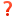 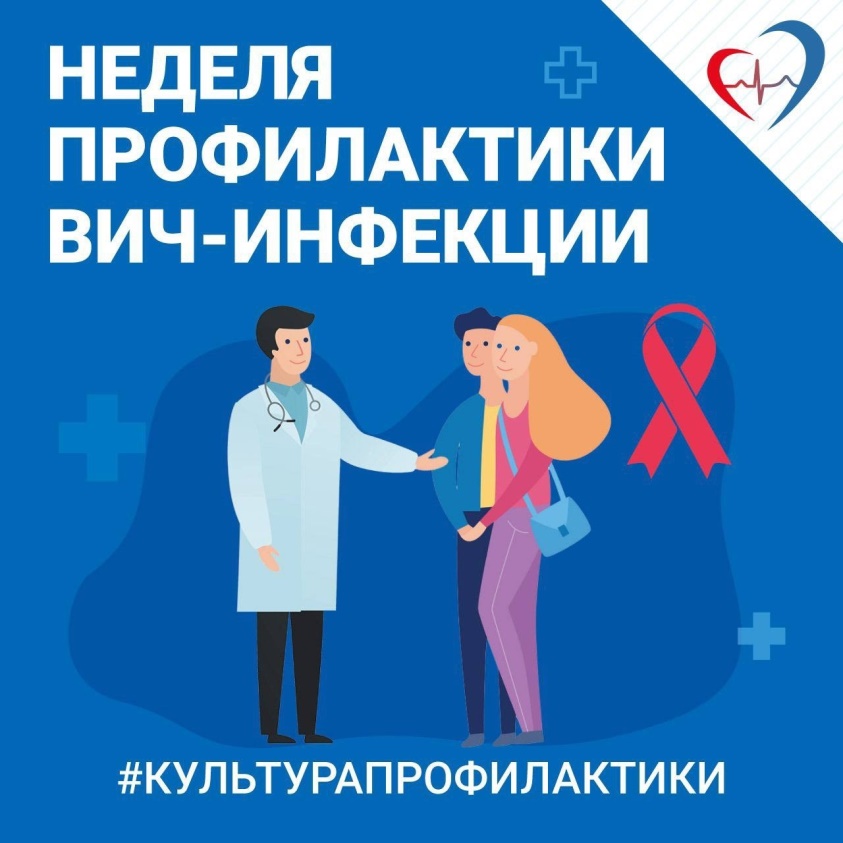 